03.06.2020r. (Środa)Grupa: Pszczółki Temat: Dzieci na świecie.Cele ogólne:- utrwalanie wiedzy o dzieciach z różnych stron świata,- rozwijanie zdolności plastyczno – technicznych oraz przeliczania.Przebieg zajęć:1. „Dzieci świata” – uważne słuchanie wiersza	Posłuchaj wierszyka czytanego przez rodzica.Dzieci świata
Wincenty FaberW Afryce w szkole, na lekcji,
śmiała się dzieci gromada,
gdy im mówił malutki Gwinejczyk,
że gdzieś na świecie śnieg pada.A jego rówieśnik, Eskimos,
Też w szkole, w chłodnej Grenlandii,
nie uwierzył, że są  świecie 
gorące pustynie i palmy.
Afryki ani Grenlandii
my także jak dotąd nie znamy,
a jednak wierzymy w lodowce,
w gorące pustynie, w banany.
I dzieciom z całego świata
chcemy ręce uścisnąć mocno
i wierzymy, że dzielni z nich ludzie,
jak i z nas samych wyrosną.2. „Kto gdzie mieszka” – zabawa dydaktyczna	Popatrz na obrazki. Połącz linią dziecko z jego domem.	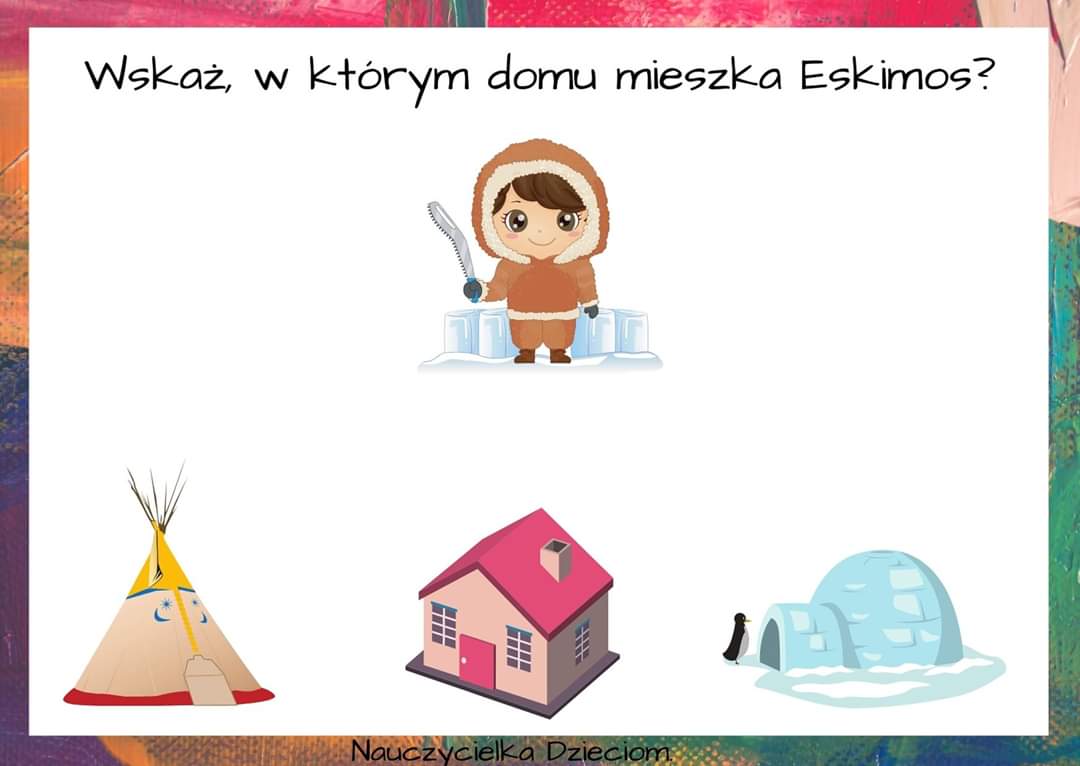 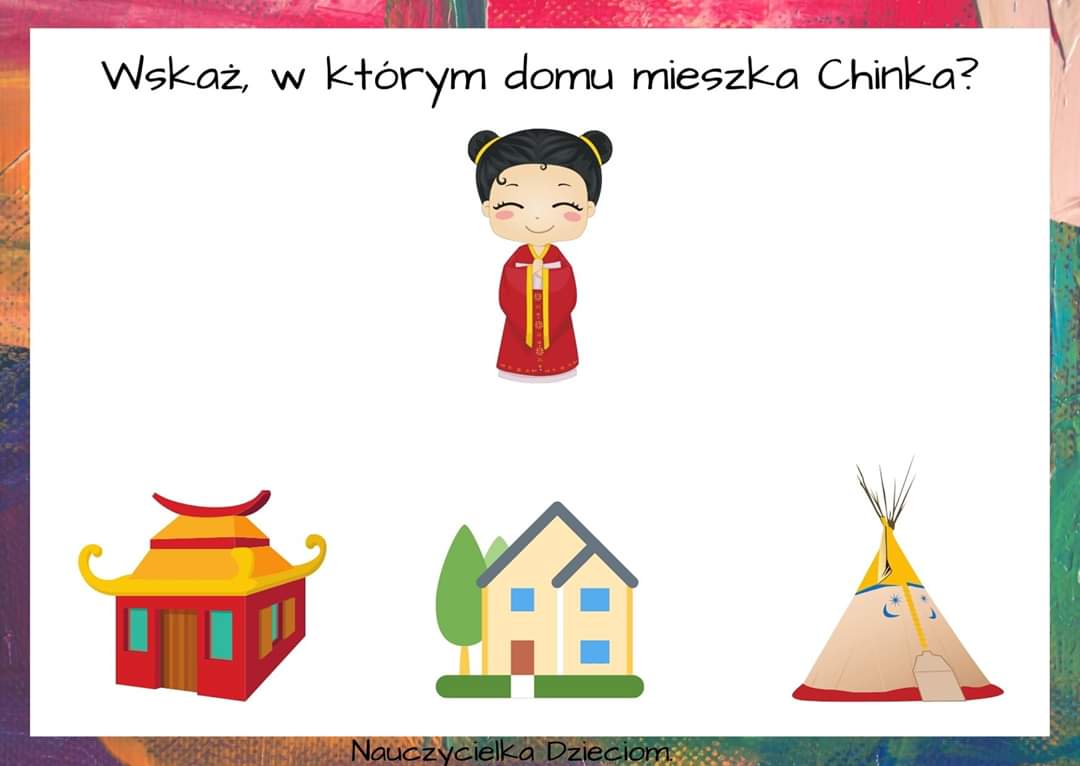 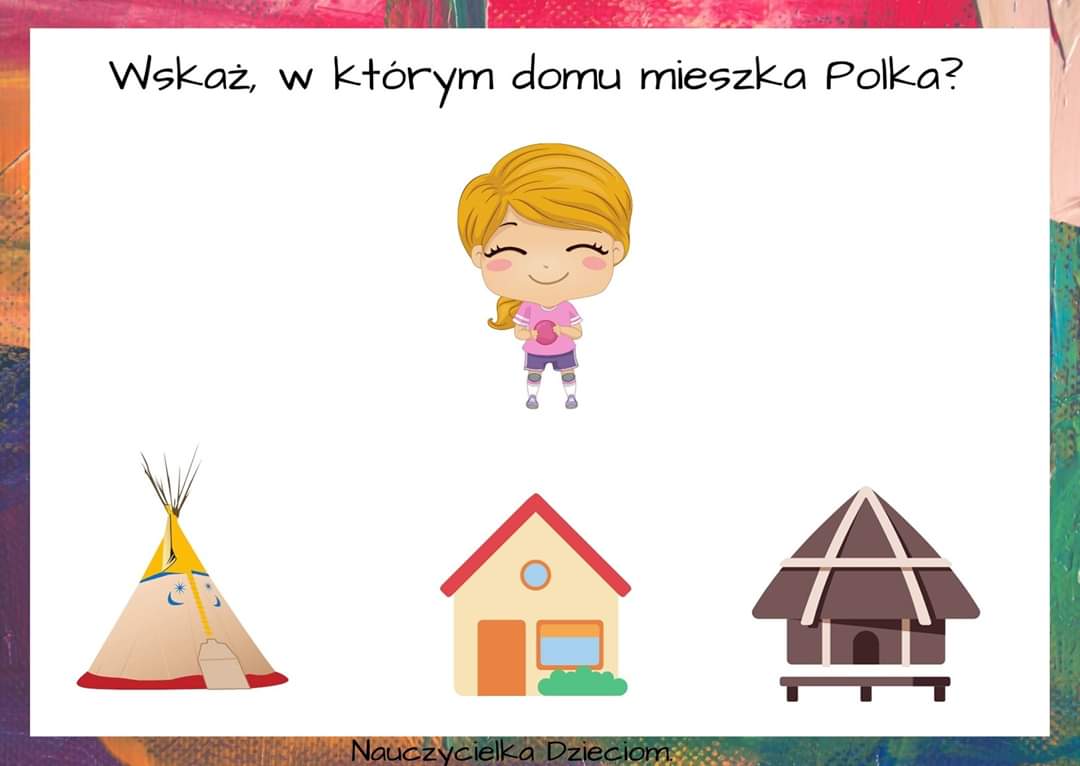 3. „Ile jest dzieci na obrazku?”- zabawa dydaktyczna	Przyjrzyj się kartą pracy i wykonaj kolejno zadania.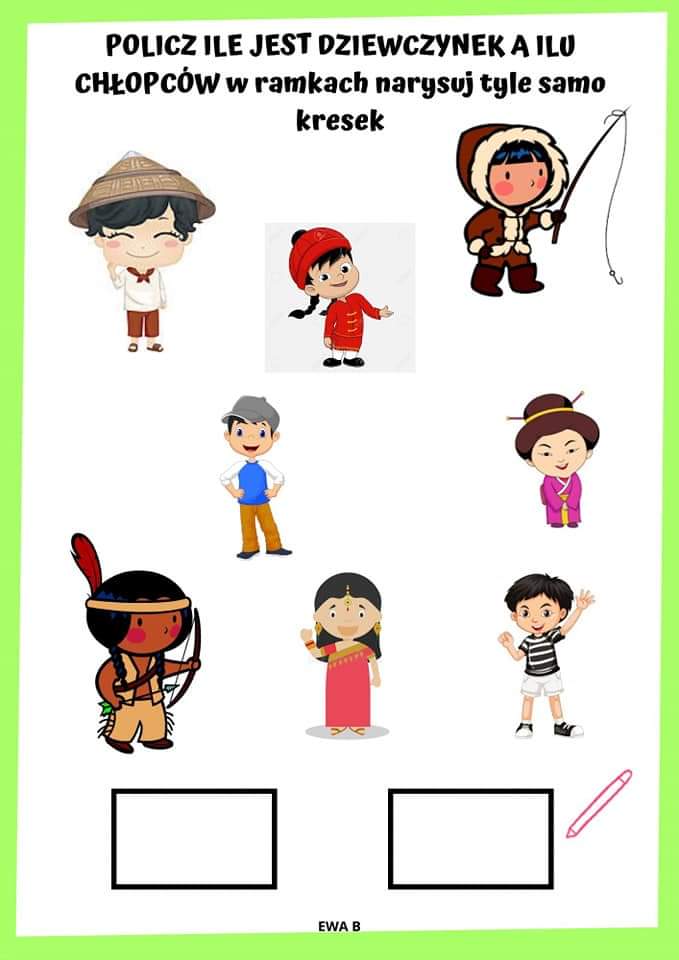 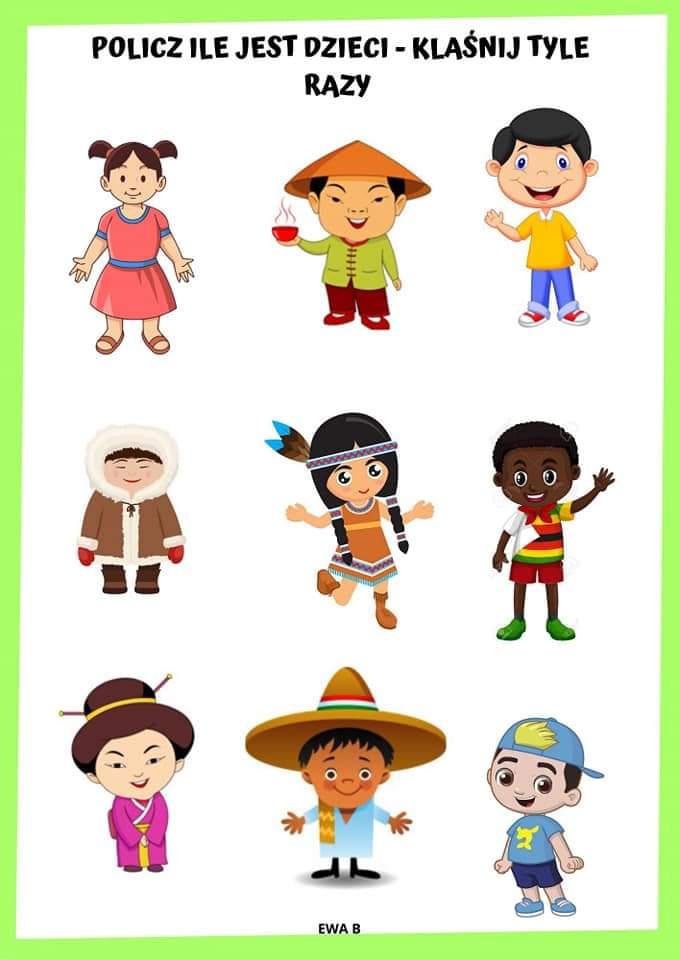 4. „Indiański pióropusz”  – zabawa plastyczno - techniczna	Do zadania przygotuj kolorowe kartki, nożyczki, klej. Wykonaj własny pióropusz. Możesz zrobić go według mojego pomysłu lub zrobić go po swojemu. Gdy już skończysz pracę możesz pobawić się w Indian z innymi członkami rodziny ;) 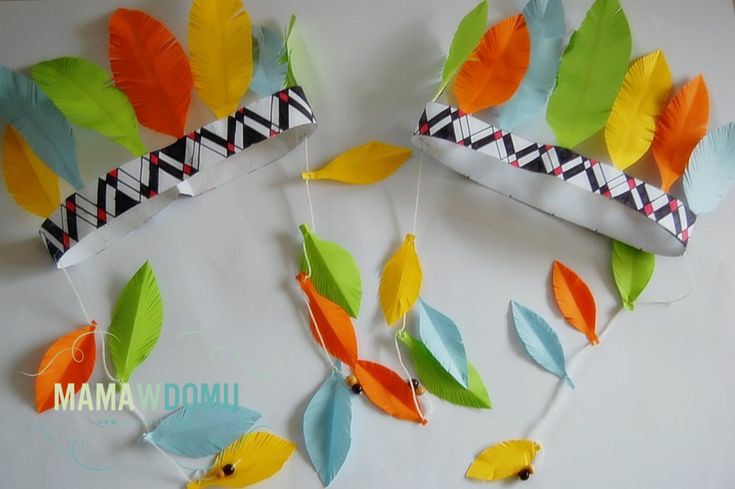 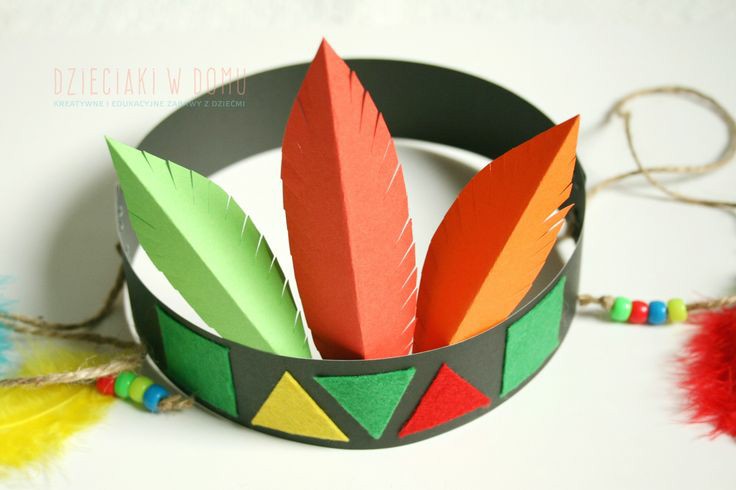 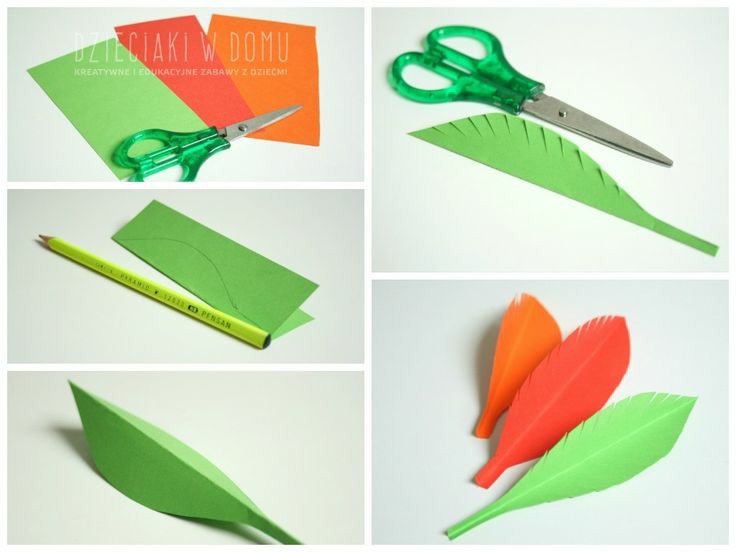 Miłej zabawy.